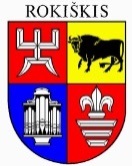 ROKIŠKIO RAJONO SAVIVALDYBĖS TARYBASPRENDIMASDĖL ROKIŠKIO RAJONO SAVIVALDYBĖS IKI 2030 METŲ NUMATOMŲ ĮRENGTI VIEŠŲJŲ ELEKTROMOBILIŲ ĮKROVIMO STOTELIŲ PLANO PATVIRTINIMO2024 m. gegužės 30 d. Nr. TS-192RokiškisVadovaudamasi Lietuvos Respublikos vietos savivaldos įstatymo 6 straipsnio 28 punktu, 15 straipsnio 4 dalimi, Lietuvos Respublikos alternatyviųjų degalų įstatymo 23 straipsnio 11 dalimi, Rokiškio rajono savivaldybės taryba n u s p r e n d ž i a:Patvirtinti Rokiškio rajono savivaldybės iki 2030 metų numatomų įrengti viešųjų elektromobilių įkrovimo stotelių planą (pridedama).Sprendimas per vieną mėnesį gali būti skundžiamas Regionų apygardos administraciniam teismui, skundą (prašymą) paduodant bet kuriuose šio teismo rūmuose, Lietuvos Respublikos administracinių bylų teisenos įstatymo nustatyta tvarka.Savivaldybės meras				Ramūnas GodeliauskasRaimondas Simanavičius